	BCH ĐOÀN TP. HỒ CHÍ MINH	      ĐOÀN TNCS HỒ CHÍ MINH             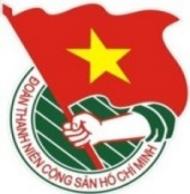 	***		TUẦN	          TP. Hồ Chí Minh, ngày 21 tháng 11 năm 2021	47/2021LỊCH LÀM VIỆC CỦA BAN THƯỜNG VỤ THÀNH ĐOÀN		(Từ 22-11-2021 đến 28-11-2021)---------* Trọng tâm: - Tăng cường công tác phòng, chống dịch bệnh Covid-19 trong tình hình mới trên địa bàn thành phố.- Kiểm tra công tác Đoàn và phong trào thanh thiếu nhi thành phố năm 2021.- Tập trung hoàn thành Bộ tiêu chí đánh giá công tác Đoàn và phong trào thanh thiếu nhi thành phố năm 2021.* Lịch làm việc thay thư mời trong nội bộ cơ quan Thành Đoàn.Lưu ý: Các đơn vị có thể tải lịch công tác tuần tại Trang thông tin điện tử Văn phòng Thành Đoàn vào ngày Chủ nhật hàng tuần.	TL. BAN THƯỜNG VỤ THÀNH ĐOÀN	CHÁNH VĂN PHÒNG	(Đã ký)		Nguyễn Tất ToànNGÀYGIỜNỘI DUNG - THÀNH PHẦNĐỊA ĐIỂMTHỨ HAI22-1108g00  Báo cáo chuyên đề lớp bồi dưỡng nghiệp vụ công tác Đoàn và phong trào thanh niên trong trường THPT năm 2021 khu vực Duyên hải Nam Trung bộ - Nam bộ (TP: đ/c N.Linh)Trực tuyếnTHỨ HAI22-1108g30Họp giao ban Thường trực - Văn phòng (TP: đ/c M.Hải, T.Hà, T.Nguyên, lãnh đạo VP)P.B2THỨ HAI22-1114g00Họp giao ban Thường trực - Văn phòng (TP: đ/c M.Hải, T.Hà, T.Nguyên, lãnh đạo VP)P.B2THỨ HAI22-1114g00  Trao học bổng bảo trợ học tập đến hết bậc THPT - Cả tuần (TP: đ/c T.Hà, Ban TN, Trung tâm HTHSSV)Cơ sởTHỨ HAI22-1115g00📷Lễ ký kết công tác phối hợp trong chăm sóc sức khỏe tinh thần cho thanh thiếu nhi bị ảnh hưởng do Covid-19 (TP: đ/c M.Hải, T.Hà, N.Linh, Ban TNTH, Ban TN, theo thư mời)Trực tuyếnTHỨ HAI22-1115g00  Họp Đoàn số 3 kiểm tra công tác Đoàn và phong trào thanh thiếu nhi năm 2021 (TP: đ/c H.Minh, T.An, H.Tâm, M.Hiếu, S.Nhân, K.Giao, T.Hiền - TĐ LLT)P.A1THỨ HAI22-1115g00  Vòng bán kết Cuộc thi trực tuyến tìm hiểu Nghị quyết Đại hội XIII của Đảng Cộng sản Việt Nam (TP: đ/c H.Trân, T.An, T.Lộc)Trực tuyếnTHỨ HAI22-1116g00Họp Đoàn số 2 kiểm tra công tác Đoàn và phong trào thanh thiếu nhi năm 2021 (TP: đ/c T.Hà, N.Linh, thành viên đoàn kiểm tra)P.A1THỨ HAI22-1116g30  Họp Ban Thư ký Hội LHTN Việt Nam Thành phố nhiệm kỳ 2019 - 2024 (TP: đ/c M.Hải, Tr.Quang, H.Bảo, H.Hải, Ban Thư ký Hội LHTNVN TP)Trực tuyếnTHỨ HAI22-1117g00  Sinh hoạt Chi bộ Phong trào 2 (TP: đ/c Tr.Quang, D.Hằng, đảng viên chi bộ)Trực tuyếnTHỨ ba23-1108g00Kiểm tra công tác Đoàn và phong trào thanh thiếu nhi thành phố năm 2021 - Cả tuần (TP: đ/c M.Hải, T.Hà, T.Nguyên, thành viên các đoàn kiểm tra theo phân công)Cơ sởTHỨ ba23-1111g00Họp kiểm tra tiến độ thực hiện Bộ tiêu chí đánh giá công tác Đoàn và phong trào thanh thiếu nhi thành phố năm 2021 (TP: đ/c M.Hải, T.Toàn, Tổ thư ký thực hiện Bộ tiêu chí năm 2021, VP)P.B2THỨ ba23-1114g00Họp triển khai công tác tổ chức chương trình thăm và tặng quà cho nhân dân vùng căn cứ của Đoàn TNCS Hồ Chí Minh thành phố Hồ Chí Minh nhân dịp Tết Nguyên đán Xuân Nhâm Dần năm 2022 - Khu vực Địa bàn dân cư (TP: đ/c N.Nguyệt, Ban TC, đại diện lãnh đạo Ban MT-ANQP-ĐBDC, đại diện Thường trực các Quận - Huyện Đoàn, Thành Đoàn TP. Thủ Đức)Trực tuyếnTHỨ ba23-1116g30Họp triển khai công tác tổ chức chương trình thăm và tặng quà cho nhân dân vùng căn cứ của Đoàn TNCS Hồ Chí Minh thành phố Hồ Chí Minh nhân dịp Tết Nguyên đán Xuân Nhâm Dần năm 2022 - Khu vực Trường học (TP: đ/c N.Nguyệt, Ban TC, đại diện lãnh đạo Ban TNTH, đại diện Thường trực cơ sở Đoàn khu vực Trường học)Trực tuyếnTHỨ Tư24-1107g30  Dự Hội nghị văn hóa toàn quốc triển khai thực hiện Nghị quyết Đại hội đại biểu toàn quốc lần thứ XIII của Đảng tại Thành phố Hồ Chí Minh (TP: đ/c M.Hải, T.Hà, T.Nguyên)Hội trường Thành phốTHỨ Tư24-1108g00  Hội thảo khoa học: An toàn thực phẩm và An ninh lương thực lần 5 (TP: đ/c K.Thành, Đ.Sự, Hội đồng khoa học, báo cáo viên, Trung tâm PTKHCNT)Trực tuyếnTHỨ Tư24-1108g30  Tập huấn công tác quản lý nguồn vốn từ nguồn ngân hàng chính sách xã hội năm 2021 (TP: đ/c Tr.Quang, H.Bảo, đại diện Thường trực, cán bộ phụ trách nguồn vốn ngân hàng chính sách tại Thành Đoàn TP. Thủ Đức và 21 Quận, Huyện)Trực tuyếnTHỨ Tư24-1110g30Họp triển khai công tác tổ chức chương trình thăm và tặng quà cho nhân dân vùng căn cứ của Đoàn TNCS Hồ Chí Minh thành phố Hồ Chí Minh nhân dịp Tết Nguyên đán Xuân Nhâm Dần năm 2022 - Khu vực Công nhân lao động (TP: đ/c N.Nguyệt, Ban TC, đại diện lãnh đạo Ban CNLĐ, đại diện Thường trực cơ sở Đoàn khu vực Công nhân lao động)Trực tuyếnTHỨ Tư24-1114g00  Họp Ban Thường vụ Thành Đoàn (TP: đ/c M.Hải, T.Hà, T.Nguyên, Ban Thường vụ Thành Đoàn)P.B2THỨ Tư24-1116g00📷Họp Hội đồng tự đánh giá công tác Đoàn và phong trào thanh thiếu nhi Thành phố Hồ Chí Minh năm 2021 (TP: đ/c T.Phương, M.Hải, T.Hà, T.Nguyên, Ban Thường vụ Thành Đoàn, M.Hồng - Thành Đoàn TP.Thủ Đức, Tổ thư ký thực hiện Bộ tiêu chí năm 2021, VP)P.B2THỨ Tư24-1117g00📷   Chương trình tổng kết Dự án Chợ nghĩa tình (TP: đ/c M.Hải, Tr.Quang, Ban tổ chức chương trình, cơ sở theo thông báo)Youth Space - NVHTNTHỨ NĂM25-1114g00  Họp kiểm tra công tác tổ chức Ngày hội Thanh niên chung cư năm 2021 (TP: đ/c Tr.Quang, H.Bảo, M.Huy, cơ sở Hội theo thư mời)05 ĐTHTHỨ NĂM25-1114g00Sinh hoạt chuyên đề “Ứng dụng Microsoft Teams trong công tác văn phòng” Khối thi đua Văn phòng - Khối 4 (TP: đ/c T.Toàn, P.Lâm, T.Phúc - TĐ LTT, VP, theo thông báo)Trực tuyếnTHỨ NĂM25-1115g00  Họp Hội đồng Quỹ bảo trợ Tài năng trẻ Thành phố Hồ Chí Minh năm 2021 (TP: đ/c M.Hải, K.Thành, Đ.Sự, Hội đồng Quỹ bảo trợ Tài năng trẻ TP.HCM, Trung tâm PTKHCNT)P.B2THỨ NĂM25-1116g00Họp Chi bộ Xây dựng Đoàn 1 (TP: đ/c N.Nguyệt, đảng viên chi bộ)P.A9THỨ SÁU26-1107g30📷Chương trình tập huấn, bồi dưỡng nghiệp vụ công tác xây dựng Đoàn và công tác kiểm tra năm 2021, Hội nghị sơ kết thực hiện Hướng dẫn số 15-HD/TWĐTN-BTC ngày 06/8/2018 của Ban Bí thư Trung ương Đoàn (TP: đ/c T.Nguyên, P.Thảo, N.Nguyệt, Ban KT, Ban TC, theo thông báo)Trực tuyếnTHỨ SÁU26-1108g00Dự Hội nghị của Đảng ủy Khối Dân - Chính - Đảng Thành phố triển khai, quán triệt các quy định mới về công tác xây dựng Đảng và tập huấn về cách thức tổ chức nội dung thông tin đấu tranh phản bác quan điểm sai trái, lan tỏa thông tin tích cực - Cả ngày (TP: đ/c P.Thảo, Tr.Quang)HTTHỨ SÁU26-1108g00Dự Hội nghị tổng kết công tác năm 2021 và chuẩn bị tổ chức Đại hội đại biểu Hội Cựu Thanh niên xung phong Thành phố Hồ Chí Minh lần thứ IV, nhiệm kỳ 2021 - 2026 (TP: đ/c N.Nguyệt)Theo thư mờiTHỨ SÁU26-1114g00  Nghiệm thu đề tài thuộc Chương trình Vườn ươm Sáng tạo Khoa học và Công nghệ Trẻ (TP: đ/c K.Thành, Đ.Sự, Hội đồng khoa học, Trung tâm PTKHCNT)Trực tuyếnTHỨ SÁU26-1114g30Họp góp ý Hướng dẫn bồi dưỡng, phát huy Chỉ huy Đội, đội viên trưởng thành (TP: đ/c T.Hà, Ban TNTH, Ban TN, Ban TC)Trực tuyếnTHỨ SÁU26-1117g00  Làm việc với Phòng công tác phía Nam Trung ương Đoàn về các hoạt động phối hợp chăm lo Tết Nguyên Đán Nhâm Dần 2022 (TP: đ/c H.Minh, T.Vũ - Trung tâm HTTNCN, Ban CNLĐ, Trung tâm HTTNCN)Phòng công tác phía Nam TWĐTHỨ BẢY27-1107g30📷Chương trình tập huấn, bồi dưỡng nghiệp vụ công tác xây dựng Đoàn và công tác kiểm tra năm 2021 (TP: đ/c T.Nguyên, P.Thảo, N.Nguyệt, Ban KT, Ban TC, theo thông báo)Trực tuyếnTHỨ BẢY27-1107g30  Khai giảng Lớp hướng dẫn viết và công bố bài báo quốc tế (TP: đ/c K.Thành, Đ.Sự, học viên, Trung tâm PTKHCNT) Trực tuyếnTHỨ BẢY27-1108g00📷   Khai mạc Vòng loại Liên hoan hợp xướng lần thứ 4 - năm 2021 chủ đề “Tôi yêu Tổ quốc tôi” (TP: đ/c M.Hải, Tr.Quang, N.Linh, H.Phúc - NVHTN, VP Hội LHTNVN TP, VP HSVVN TP)NVHTNTHỨ BẢY27-1108g00  Sinh hoạt chuyên đề Hội đồng huấn luyện công tác Đội Thành phố, Ban Huấn luyện công tác Đội Quận, Huyện, Thành phố Thủ Đức năm 2021 (TP: đ/c T.Hà, K.Giao)Trực tuyếnTHỨ BẢY27-1108g00  Hội thảo Phát triển hoạt động học thuật, sáng tạo trường học thông qua các câu lạc bộ tại trường THCS, THPT (TP: đ/c K.Thành, Đ.Sự, Trung tâm PTKHCNT)Trực tuyếnTHỨ BẢY27-1108g30  Họp Hội đồng Vòng bán kết Cuộc thi Sáng tạo trẻ Giao thông xanh lần 4 - năm 2021 (TP: đ/c K.Thành, Đ.Sự, Hội đồng khoa học, Trung tâm PTKHCNT)Trực tuyếnTHỨ BẢY27-1114g00  📷Chương trình tuyên dương "Sinh viên Lào - Campuchia tiêu biểu" năm 2021 (TP: đ/c T.Hà, N.Linh, KTX SV Lào, Ban TNTH, thành phần theo thư mời)HTTHỨ BẢY27-1114g00Chung kết Cuộc thi Thiết kế sản phẩm tuyên truyền An toàn giao thông (TP: đ/c K.Thành, Đ.Sự, Ban giám khảo, thí sinh dự thi, Trung tâm PTKHCNT)Trực tuyếnTHỨ BẢY27-1118g00📷Khai giảng Lớp Trung cấp lý luận chính trị do Thành Đoàn phối hợp với Học viện Cán bộ Thành phố tổ chức (TP: đ/c T.Nguyên, N.Nguyệt, N.Tuấn, V.Hoàng, học viên)Trực tuyếnCHỦ NHẬT28-1108g00✪📷   Hành trình “Em yêu Tổ quốc Việt Nam” năm 2021 (TP: đ/c T.Hà, Ban TN, các đồng chí theo phân công)Trung tâmSHDNTTNCHỦ NHẬT28-1108g00✪📷   Ngày hội đồng hành với thanh niên công nhân đợt 3 (TP: đ/c H.Minh, T.Vũ - Trung tâm HTTNCN, Ban CNLĐ, Trung tâm HTTNCN, Trung tâm DVVLTN)Cụm CN Quang Trung, QĐ Bình TânCHỦ NHẬT28-1114g00📷   Tổng kết và trao giải Hội thi Tin học trẻ TP. Hồ Chí Minh lần thứ 23 năm 2021 (TP: đ/c T.Hà, K.Thành, Đ.Sự, thí sinh đạt giải, Trung tâm PTKHCNT và theo thư mời)HTCHỦ NHẬT28-1115g30📷   Tổng kết và trao giải Cuộc thi Vô địch Tin học văn phòng năm 2021 (TP: đ/c T.Hà, K.Thành, Đ.Sự, thí sinh đạt giải, Trung tâm PTKHCNT và theo thư mời)HT